14.05.2020 математика Пеленева О.И.Гр.14 урок 132Гр. 14. Задания для дистанционного обучения по дисциплине «Математика: алгебра и начала математического анализа, геометрия»Здравствуйте, уважаемые обучающиеся. Сегодня мы закрепляем тему: Арксинус, арккосинус, арктангенс  А) Повторить №16.2на стр. 166-168, Б) Повторить параграф №16.2 стр. 166-168; решить задачу для самостоятельного решения №4 на стр. 169Вы можете воспользоваться электронной библиотекой илиинформацией из сети Интернет. https://kulikovao.ru/wp-content/uploads/2019/11/gusev.-matematika.-uchebnik.pdfВыполните работу в тетради, сфотографируйте ее и отправьте мнена электронную почту14.05.2020 математика Пеленева О.И.Гр.14 урок 133Гр. 14  Задания для дистанционного обучения по дисциплине «Математика: алгебра и начала математического анализа, геометрия».Здравствуйте, уважаемые обучающиеся сегодня у вас  ПЗ № 14 по теме «Радианный метод измерения углов вращения и связь с градусной мерой»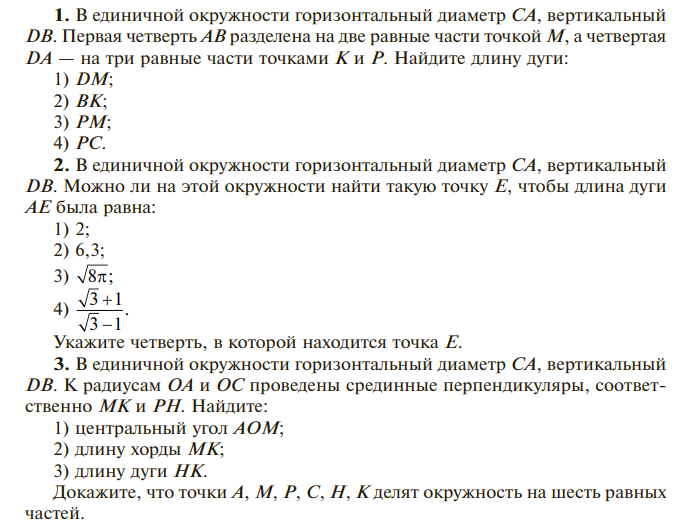 Вы можете воспользоваться электронной библиотекой илиинформацией из сети Интернет. https://kulikovao.ru/wp-content/uploads/2019/11/gusev.-matematika.-uchebnik.pdfВыполните работу в тетради, сфотографируйте ее и отправьте мнена электронную почту